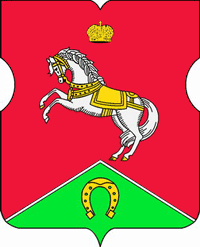 СОВЕТ ДЕПУТАТОВмуниципального округаКОНЬКОВОРЕШЕНИЕ                       18.02.2020      		2/9_______________ №_______________В соответствии с пунктом 1 статьи 1 Закона города Москвы от 16 декабря 2015 года № 72 «О наделении органов местного самоуправления внутригородских муниципальных образований в городе Москве отдельными полномочиями города Москвы в сфере организации и проведения капитального ремонта общего имущества в многоквартирных домах в рамках реализации региональной программы капитального ремонта общего имущества в многоквартирных домах на территории города Москвы», постановлением Правительства Москвы от 1 июня 2017 года № 328-ПП «Об утверждении Порядка реализации органами местного самоуправления внутригородских муниципальных образований в городе Москве отдельного полномочия города Москвы по согласованию адресного перечня многоквартирных домов, подлежащих включению в краткосрочный план реализации региональной программы капитального ремонта общего имущества в многоквартирных домах на территории города Москвы» и на основании обращения префектуры Юго-Западного административного округа города Москвы от 24.01.2020 года № 12-07-462/20 (вх. от 24.01.2020 № 02-12-12/20)Советом депутатов принято решение:Согласовать: проект адресного перечня многоквартирных домов, подлежащих включению в краткосрочный план реализации в 2021, 2022 и 2023 годах региональной программы капитального ремонта общего имущества в многоквартирных домах, расположенных на территории муниципального округа Коньково города Москвы, в полном объеме. (Приложение 1); проект адресного перечня многоквартирных домов, подлежащих включению в краткосрочный план реализации в 2021, 2022 и 2023 годах региональной программы капитального ремонта общего имущества в многоквартирных домах на территории муниципального округа Коньково города Москвы, и в которых запланировано проведение работ по замене отработавшего назначенный срок службы лифта и (или) истекает назначенный срок службы лифтов (25 лет) и требуется проведение оценки соответствия лифтов требованиям технического регламента Таможенного союза "Безопасность лифтов" (ТР ТС 011/2011), утвержденного решением Комиссии Таможенного союза от 18 октября 2011 г. N 824 "О принятии технического регламента Таможенного союза "Безопасность лифтов", в полном объеме (Приложение 2).2. Направить настоящее решение в префектуру Юго-Западного административного округа города Москвы в срок не позднее трех календарных дней со дня его принятия.3. Опубликовать настоящее решение в бюллетене «Московский муниципальный вестник», разместить на сайте органов местного самоуправления муниципального округа Коньково www.konkovo-moscow.ru.4. Контроль за исполнением настоящего решения возложить на исполняющего полномочия главы муниципального округа Коньково Малахова С.В.Исполняющий полномочия главы муниципального округа Коньково     				С.В. Малахов   										Приложение 1к решению Совета депутатовмуниципального округаКоньково от 18.02.2020 №2/9Приложение 2к решению Совета депутатовмуниципального округаКоньково от 18.02.2020 №2/9О согласовании проекта адресного перечня многоквартирных домов, подлежащих включению в краткосрочный план реализации в 2021, 2022 и 2023 годах региональной программы капитального ремонта общего имущества в многоквартирных домах, расположенных на территории муниципального округа КоньковоПроект адресного перечня многоквартирных домов, подлежащих включению в краткосрочный план реализации в 2021, 2022 и 2023 годах региональной программы капитального ремонта общего имущества в многоквартирных домах на территории города Москвы (далее - краткосрочный план), расположенных на территории внутригородского муниципального образования Коньково в городе МосквеПроект адресного перечня многоквартирных домов, подлежащих включению в краткосрочный план реализации в 2021, 2022 и 2023 годах региональной программы капитального ремонта общего имущества в многоквартирных домах на территории города Москвы (далее - краткосрочный план), расположенных на территории внутригородского муниципального образования Коньково в городе МосквеПроект адресного перечня многоквартирных домов, подлежащих включению в краткосрочный план реализации в 2021, 2022 и 2023 годах региональной программы капитального ремонта общего имущества в многоквартирных домах на территории города Москвы (далее - краткосрочный план), расположенных на территории внутригородского муниципального образования Коньково в городе МосквеПроект адресного перечня многоквартирных домов, подлежащих включению в краткосрочный план реализации в 2021, 2022 и 2023 годах региональной программы капитального ремонта общего имущества в многоквартирных домах на территории города Москвы (далее - краткосрочный план), расположенных на территории внутригородского муниципального образования Коньково в городе МосквеПроект адресного перечня многоквартирных домов, подлежащих включению в краткосрочный план реализации в 2021, 2022 и 2023 годах региональной программы капитального ремонта общего имущества в многоквартирных домах на территории города Москвы (далее - краткосрочный план), расположенных на территории внутригородского муниципального образования Коньково в городе МосквеПроект адресного перечня многоквартирных домов, подлежащих включению в краткосрочный план реализации в 2021, 2022 и 2023 годах региональной программы капитального ремонта общего имущества в многоквартирных домах на территории города Москвы (далее - краткосрочный план), расположенных на территории внутригородского муниципального образования Коньково в городе Москве1. Адресный перечень многоквартирных домов, в которых в 2021, 2022 и 2023 годах запланированы работы по капитальному ремонту общего имущества, за исключением домов, в которых запланированы только работы по замене отработавшего назначенный срок службы лифта и (или) истекает назначенный срок службы лифтов (25 лет)1. Адресный перечень многоквартирных домов, в которых в 2021, 2022 и 2023 годах запланированы работы по капитальному ремонту общего имущества, за исключением домов, в которых запланированы только работы по замене отработавшего назначенный срок службы лифта и (или) истекает назначенный срок службы лифтов (25 лет)1. Адресный перечень многоквартирных домов, в которых в 2021, 2022 и 2023 годах запланированы работы по капитальному ремонту общего имущества, за исключением домов, в которых запланированы только работы по замене отработавшего назначенный срок службы лифта и (или) истекает назначенный срок службы лифтов (25 лет)1. Адресный перечень многоквартирных домов, в которых в 2021, 2022 и 2023 годах запланированы работы по капитальному ремонту общего имущества, за исключением домов, в которых запланированы только работы по замене отработавшего назначенный срок службы лифта и (или) истекает назначенный срок службы лифтов (25 лет)1. Адресный перечень многоквартирных домов, в которых в 2021, 2022 и 2023 годах запланированы работы по капитальному ремонту общего имущества, за исключением домов, в которых запланированы только работы по замене отработавшего назначенный срок службы лифта и (или) истекает назначенный срок службы лифтов (25 лет)1. Адресный перечень многоквартирных домов, в которых в 2021, 2022 и 2023 годах запланированы работы по капитальному ремонту общего имущества, за исключением домов, в которых запланированы только работы по замене отработавшего назначенный срок службы лифта и (или) истекает назначенный срок службы лифтов (25 лет)1.1Общая площадь многоквартирных домов (п.1), подлежащих включению в краткосрочный план, кв.м.Общая площадь многоквартирных домов (п.1), подлежащих включению в краткосрочный план, кв.м.406 881406 881406 8811.2Год реализации краткосрочного плана, гг.Год реализации краткосрочного плана, гг.Предельный размер общей площади многоквартирных домов (п.1), подлежащих включению в краткосрочный план, соответствующий году реализации краткосрочного плана, кв.м.Предельный размер общей площади многоквартирных домов (п.1), подлежащих включению в краткосрочный план, соответствующий году реализации краткосрочного плана, кв.м.Предельный размер общей площади многоквартирных домов (п.1), подлежащих включению в краткосрочный план, соответствующий году реализации краткосрочного плана, кв.м.1.2.12021 год2021 год134 271134 271134 2711.2.22022 год2022 год134 271134 271134 2711.2.32023 год2023 годПредельный размер общей площади многоквартирных домов (п.1) на 2023 год определяется как разность между общей площадью многоквартирных домов (п.1), подлежащих включению в краткосрочный план и предельной площадью многоквартирных домов на 2021 и 2022 годы, кв.м. (п.1.2.3 = п.1.1 - п.1.2.1 - 1.2.2)Предельный размер общей площади многоквартирных домов (п.1) на 2023 год определяется как разность между общей площадью многоквартирных домов (п.1), подлежащих включению в краткосрочный план и предельной площадью многоквартирных домов на 2021 и 2022 годы, кв.м. (п.1.2.3 = п.1.1 - п.1.2.1 - 1.2.2)Предельный размер общей площади многоквартирных домов (п.1) на 2023 год определяется как разность между общей площадью многоквартирных домов (п.1), подлежащих включению в краткосрочный план и предельной площадью многоквартирных домов на 2021 и 2022 годы, кв.м. (п.1.2.3 = п.1.1 - п.1.2.1 - 1.2.2)1.3Административный округ города МосквыВнутригородское муниципальное образованиеАдрес многоквартирного домаОбщая площадь, кв.м.Срок выполнения работ и (или) услуг по капитальному ремонту, гг.1.3.1Юго-ЗападныйКоньковоАнтонова Генерала ул. 112 97520211.3.2Юго-ЗападныйКоньковоАнтонова Генерала ул. 7к19 26120211.3.3Юго-ЗападныйКоньковоАнтонова Генерала ул. 7к29 35420211.3.4Юго-ЗападныйКоньковоАнтонова Генерала ул. 89 07020231.3.5Юго-ЗападныйКоньковоАрцимовича Академика ул. 1311 30620211.3.6Юго-ЗападныйКоньковоАрцимовича Академика ул. 2013 00520211.3.7Юго-ЗападныйКоньковоБутлерова ул. 40 к.15 31820211.3.8Юго-ЗападныйКоньковоВведенского ул. 12 к.28 72920211.3.9Юго-ЗападныйКоньковоВведенского ул. 20 к.25 43320211.3.10Юго-ЗападныйКоньковоВведенского ул. 27 к.222 11420211.3.11Юго-ЗападныйКоньковоВолгина Академика ул. 15 к.17 26320211.3.12Юго-ЗападныйКоньковоВолгина Академика ул. 25 к.111 77420211.3.13Юго-ЗападныйКоньковоВолгина Академика ул. 9 к.26 97520211.3.14Юго-ЗападныйКоньковоМиклухо-Маклая ул. 5524 25520231.3.15Юго-ЗападныйКоньковоМиклухо-Маклая ул. 65 к.34 25020221.3.16Юго-ЗападныйКоньковоОстровитянова ул. 2111 00420221.3.17Юго-ЗападныйКоньковоОстровитянова ул. 23 к.17 03720221.3.18Юго-ЗападныйКоньковоОстровитянова ул. 23 к.313 11520221.3.19Юго-ЗападныйКоньковоОстровитянова ул. 27 к.313 04420231.3.20Юго-ЗападныйКоньковоОстровитянова ул. 29/1205 33020221.3.21Юго-ЗападныйКоньковоОстровитянова ул. 31 21 58620221.3.22Юго-ЗападныйКоньковоОстровитянова ул. 337 23720221.3.23Юго-ЗападныйКоньковоОстровитянова ул. 357 25020221.3.24Юго-ЗападныйКоньковоОстровитянова ул. 37 7 20120221.3.25Юго-ЗападныйКоньковоОстровитянова ул. 37А8 23720221.3.26Юго-ЗападныйКоньковоОстровитянова ул. 41 к.125 76920231.3.27Юго-ЗападныйКоньковоПрофсоюзная ул. 102/477 27820231.3.28Юго-ЗападныйКоньковоПрофсоюзная ул. 10512 16120231.3.29Юго-ЗападныйКоньковоПрофсоюзная ул. 116 к.37 27120231.3.30Юго-ЗападныйКоньковоПрофсоюзная ул. 118 к.112 05420231.3.31Юго-ЗападныйКоньковоПрофсоюзная ул. 118 к.212 99320231.3.32Юго-ЗападныйКоньковоПрофсоюзная ул. 77 12 72820231.3.33Юго-ЗападныйКоньковоПрофсоюзная ул. 85 к.27 43020231.3.34Юго-ЗападныйКоньковоПрофсоюзная ул. 87/497 47820231.3.35Юго-ЗападныйКоньковоПрофсоюзная ул. 9723 71720231.3.36Юго-ЗападныйКоньковоПрофсоюзная ул. 98 к.107 93020231.3.37Юго-ЗападныйКоньковоПрофсоюзная ул. 98 к.117 94920232. Адресный перечень многоквартирных домов, в которых в 2021, 2022 и 2023 годах запланированы работы по замене отработавшего назначенный срок службы лифта и (или) истекает назначенный срок службы лифтов (25 лет)2. Адресный перечень многоквартирных домов, в которых в 2021, 2022 и 2023 годах запланированы работы по замене отработавшего назначенный срок службы лифта и (или) истекает назначенный срок службы лифтов (25 лет)2. Адресный перечень многоквартирных домов, в которых в 2021, 2022 и 2023 годах запланированы работы по замене отработавшего назначенный срок службы лифта и (или) истекает назначенный срок службы лифтов (25 лет)2. Адресный перечень многоквартирных домов, в которых в 2021, 2022 и 2023 годах запланированы работы по замене отработавшего назначенный срок службы лифта и (или) истекает назначенный срок службы лифтов (25 лет)2. Адресный перечень многоквартирных домов, в которых в 2021, 2022 и 2023 годах запланированы работы по замене отработавшего назначенный срок службы лифта и (или) истекает назначенный срок службы лифтов (25 лет)2. Адресный перечень многоквартирных домов, в которых в 2021, 2022 и 2023 годах запланированы работы по замене отработавшего назначенный срок службы лифта и (или) истекает назначенный срок службы лифтов (25 лет)2.1Административный округ города МосквыВнутригородское муниципальное образованиеАдрес многоквартирного домаОбщая площадь, кв.м.Срок выполнения работ и (или) услуг по капитальному ремонту, гг.2.1.1Юго-ЗападныйКоньковоАнтонова Генерала ул. 4 к.122 4922022, 20232.1.2Юго-ЗападныйКоньковоАнтонова Генерала ул. 5 к.27 42320232.1.3Юго-ЗападныйКоньковоАнтонова Генерала ул. 89 07020212.1.4Юго-ЗападныйКоньковоАрцимовича Академика ул. 1311 3062022, 20232.1.5Юго-ЗападныйКоньковоАрцимовича Академика ул. 14 к.17 00920222.1.6Юго-ЗападныйКоньковоАрцимовича Академика ул. 14 к.27 03920222.1.30Юго-ЗападныйКоньковоБутлерова ул. 14 к.29 61320212.1.7Юго-ЗападныйКоньковоБутлерова ул. 4 к.317 58020222.1.8Юго-ЗападныйКоньковоВведенского ул. 20 к.25 43320222.1.9Юго-ЗападныйКоньковоВведенского ул. 27 к.222 11420232.1.10Юго-ЗападныйКоньковоВолгина Академика ул. 15 к.17 26320222.1.11Юго-ЗападныйКоньковоВолгина Академика ул. 25 к.111 7742022, 20232.1.12Юго-ЗападныйКоньковоВолгина Академика ул. 9 к.26 97520232.1.13Юго-ЗападныйКоньковоМиклухо-Маклая ул. 4013 69320212.1.14Юго-ЗападныйКоньковоМиклухо-Маклая ул. 5524 25520232.1.15Юго-ЗападныйКоньковоМиклухо-Маклая ул. 57 к.29 14020222.1.16Юго-ЗападныйКоньковоОстровитянова ул. 23 к.17 03720212.1.17Юго-ЗападныйКоньковоОстровитянова ул. 27 к.16 9972021, 20222.1.18Юго-ЗападныйКоньковоОстровитянова ул. 27 к.27 0272022, 20232.1.19Юго-ЗападныйКоньковоОстровитянова ул. 337 23720232.1.20Юго-ЗападныйКоньковоОстровитянова ул. 357 25020232.1.21Юго-ЗападныйКоньковоОстровитянова ул. 377 20120232.1.22Юго-ЗападныйКоньковоОстровитянова ул. 41 к.125 76920232.1.23Юго-ЗападныйКоньковоОстровитянова ул. 45 к.133 3062021, 20222.1.24Юго-ЗападныйКоньковоПрофсоюзная ул. 114 к.27 04920232.1.25Юго-ЗападныйКоньковоПрофсоюзная ул. 116 к.18 79420232.1.26Юго-ЗападныйКоньковоПрофсоюзная ул. 118 к.112 05420232.1.27Юго-ЗападныйКоньковоПрофсоюзная ул. 75 к.27 47820232.1.28Юго-ЗападныйКоньковоПрофсоюзная ул. 98 к.107 93020222.1.29Юго-ЗападныйКоньковоПрофсоюзная ул. 98 к.117 9492022